МУНИЦИПАЛЬНОЕ БЮДЖЕТНОЕ  ДОШКОЛЬНОЕ  ОБРАЗОВАТЕЛЬНОЕ УЧРЕЖДЕНИЕ«Центр развития ребенка - Детский сад  №89 «Парус» городского округа «город Якутск»КОНСПЕКТ ОРГАНИЗОВАННОЙ ОБРАЗОВАТЕЛЬНОЙ ДЕЯТЕЛЬНОСТИ «Олень как центральный образ в творчестве династии Куриловых»В СТАРШЕЙ ГРУППЕ  Пельменева Альбина Валентиновна Виртуальная площадка №5 – Дошкольные образовательные организацииг. Якутск, Март 2022Пояснительная записка к конспекту организованной образовательной деятельности: «Олень - как центральный образ в творчестве династии Куриловых»Результативность образовательной программы детского сада и гармоничное развитие личности маленького человека невозможна без знаний традиций своей Родины, своей малой Родины, своего края. Север – уникальный край с удивительными народами. Народы Севера, живя в экстремальных климатических условиях, успешно занимались оленеводством, рыболовством и охотничьими промыслами. Для того, чтобы разбудить в ребёнке интерес к столь серьёзной теме, мы посредством занятий, бесед, игры и театрализацию приобщаем дошколят к культуре малочисленных народов Севера, к  их традициям и обычаям развивая тем самым, чувство гордости за республику, в которой проживают люди разных национальностей. В детском саду «Парус» реализуется проект «Страна Юкагирия», которая гармонично вписалась в республиканский сетевой инновационный проект «Семь народов – семь алмазов» - часть этнокологической программы для детей дошкольного возраста «Северное сияние» (рук. Н.Н. Лебедева, к.п.н.). В основе масштабной работы  лежат следующие технологии: инновационный подход к широкому использованию педагогических технологий здоровьесбережения, проектного и личностно ориентированного обучения, педагогического сотрудничества, игровых технологий; создание в группах богатой предметно- развивающей среды: «Мини музея» по ознакомлению детей с культурой и бытом и традициями юкагиров; включение дидактических, сюжетно-ролевых и подвижных игр, создание и оформление информационной  среды для родителей; организация детских праздников и развлечений. НОД по ознакомлению детей с творчеством Куриловых - основоположников детской юкагирской литературы и образом оленя, традиционно вызывает у детей эмоциональный отклик и познавательный интерес. Дети читают стихи, встречаются с героями юкагирских сказов, приветствуют друг друга на юкагирском языке, рассматривают картины и составляют коллаж тундры. На наш взгляд, детей завораживает особый стиль повествования Куриловых: доверительность, увлекательность, познавательность, задушевность, юмористичность. В рассказах крепко сплетены прошлое и настоящее, увековеченная мудрость народа Севера. КОНСПЕКТ ОРГАНИЗОВАННОЙ ОБРАЗОВАТЕЛЬНОЙ ДЕЯТЕЛЬНОСТИ «Олень как центральный образ в творчестве династии Куриловых»В СТАРШЕЙ ГРУППЕ 	Цель: воспитывать интерес к этнокультуре других народов Якутии, формировать понятие о многонациональности мира.	Задачи:1. Дать детям представление о юкагирском народе, познакомить с династией Куриловых, произведениями известного юкагирского писателя Улуро Адо, репродукциями картин Николая Курилова. Показать связь времен прошлого и настоящего.2. Развивать чувство гордости за республику, в котором проживают люди разных национальностей.3. Формировать навыки коммуникативного общения, познавательную активность; учить высказывать свою точку зрения; поддерживать беседу; делиться с педагогом и с детьми своими впечатлениями; выражать положительные эмоции (интерес, удивление, радость, удовлетворение).		Материалы к развлечению: аудиозапись с юкагирскими напевами, слова и музыка к песне «Скачем на оленях»; презентация, бубен, заготовки к коллажу, клей, книга «Рассказы Юко»; дети, одетые в юкагирскую национальную одежду.ЭТАПЫ ДЕЯТЕЛЬНОСТИ И СОДЕРЖАНИЕ:I. МотивацияПрием «Музыкальная заставка», показ слайда, чтение стихотворение Улуро Адо.Посмотрите, люди земли,Юкагиры костер развели,
Пусть он жалок еще и мал,
Но как жарок уже и ал!
Приходите, братья, к нашему костру -
Наших песен вкусить простоту.
Принесите, подкиньте дровец,
В наш костер, в наш пожар сердец.
Чтобы он веселее жил,
Чтобы звезды крылом задел.
Чтоб увидал огромный мир,
Огонек, что зажег юкагир!II. Постановка целиВопросы: О каком народе говорится в этом стихотворении? Юкагиры – это малочисленный народ, который живет рядом с нами. Хотите узнать об авторе этого стихотворения?III. Совместная работа. Открытие нового знания Показ слайдов сопровождается рассказом воспитателя. Это стихотворение великого юкагирского поэта, писателя Улуро Адо (сын тундры), а настоящее его имя Гавриил Курилов. Улуро Адо говорил: “У каждого человека есть дар, талант, необходимо развивать его, а для этого надо быть настоящим человеком и много работать, поменьше спать!”Юкагирский народ очень талантливый. Сегодня мы познакомим вас с династией Куриловых. Братья Семен, Гавриил и Николай Куриловы родились в семье оленевода. Жили в тундре, пасли оленей. Улуро Адо написал много книг, и даже особую книгу для чтения на юкагирском языке – для юкагирских детей. Чем бы ни занимались братья, они всегда старались запечатлеть народные традиции, легенды, обычаи.И центральным образом, самой главной темой их творчества является – родные просторы, тундра, олень и оленята, которых они называют милята. Оленя они воспевали, изображали и сказывали. Игровая ситуация «Юко и Мархиль (юкагирские дети) пришли в гости». Приветствие гостей на юкагирском языке: «Аму чемут!». Чтение стихотворения: Улуро Адо «Эдьэ-Годьэк».Вопросы: О чем это стихотворение? Где живет олененок? Динамическая пауза. Ребята, вы представили себя в тундре? В тундре тепло или холодно? Тогда давайте встанем и погреемся.Мы погреемся немножко,Мы похлопаем в ладоши,Хлоп-хлоп, хлоп-хлоп (хлопают).Мы погреемся немножко,Мы попрыгаем немножко,Прыг-прыг, прыг-прыг (прыгают).Мы погреемся немножко,Мы потопаем немножко,Топ-топ, топ-топ (шагают).Чтение рассказа «Иранал мой любимый» из книги «Рассказы Юко. У Улуро Адо есть замечательная книга под названием «Рассказы Юко».  Главным героем этой книги является шестилетний мальчик по имени Юко. В рассказах говорится о том, как Юко испугался при первой встрече с обычной лошадью, описаны его истории о собаках, о его любви к оленям.Вопросы: Кто главный герой рассказа? (Мальчик Юко.) Кто такие милята? (Олени.) Кто такой Иранал? (Его любимый олененок.) Почему Иранал начал убегать от Юко? (Он вырос.) Почему мальчик Юко сердился на Иранала? (Потому что олень не помнил, как Юко о нем заботился.) Ребята, как вы думаете, можно ли обижаться на олененка? Вот о таком смешном и добром мальчике идет речь в рассказе «Рассказы Юко».Показ картин Николая Курилова. Знакомство с творчеством другого брата - Николая Курилова - художника. Он считал, что белый лист бумаги – это как наша тундра,  а черные пятна на нем – это как люди, тордох (ураса), олени.Рассказ по слайдам. Вот какие талантливые люди есть среди малочисленного юкагирского народа. И как говорил стихами Улуро Адо: Я как будто привязан арканом (веревка, которой ловят оленей) к этой тундре, к оленям своим…IV. Самостоятельная работа	Изготовление коллажа. Дети выполняют коллективную работу – коллаж: наклеивают на большой белый лист ватмана (снежная тундра), вырезают силуэты людей – оленеводов, оленей и жилища – тордохи, наклеивают. Повторить правила безопасной работы.V. Рефлексия	Вопросы к детям: С творчеством каких юкагирских писателей мы сегодня познакомились? О каком мальчике мы прочитали рассказ? Что является главной темой их творчества братьев Куриловых? И закончим наше занятие песней «Скачем на оленях» Н.Курилова в исполнении нашего гостья Юко. Спасибо нашим гостям Юко и Мархилю, до новых встреч.Приложения 1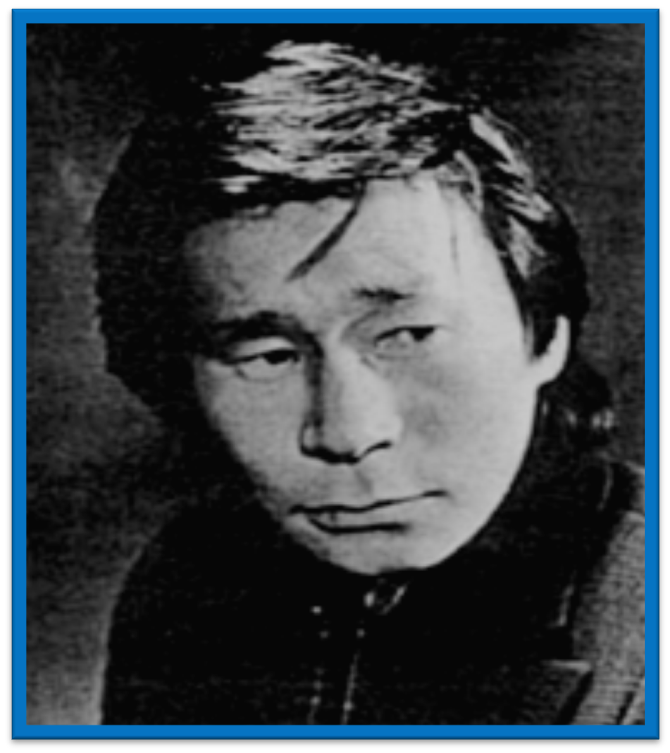 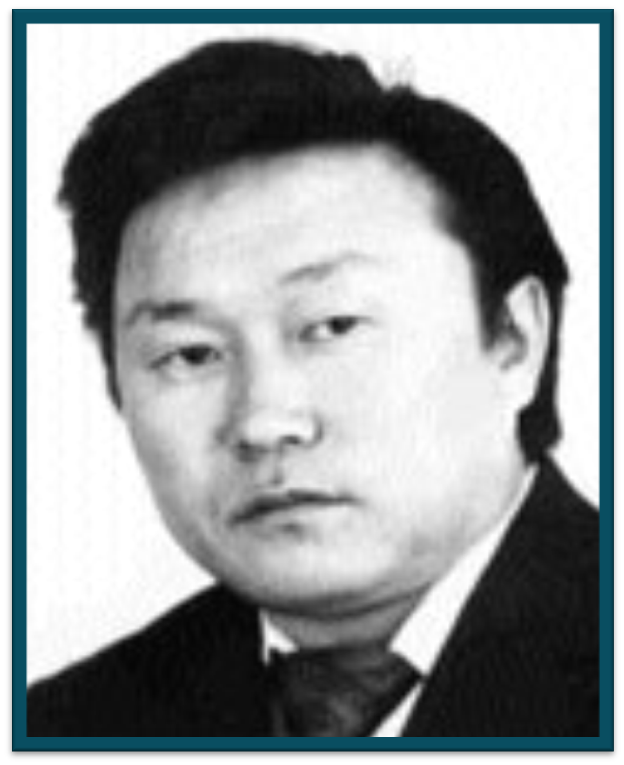 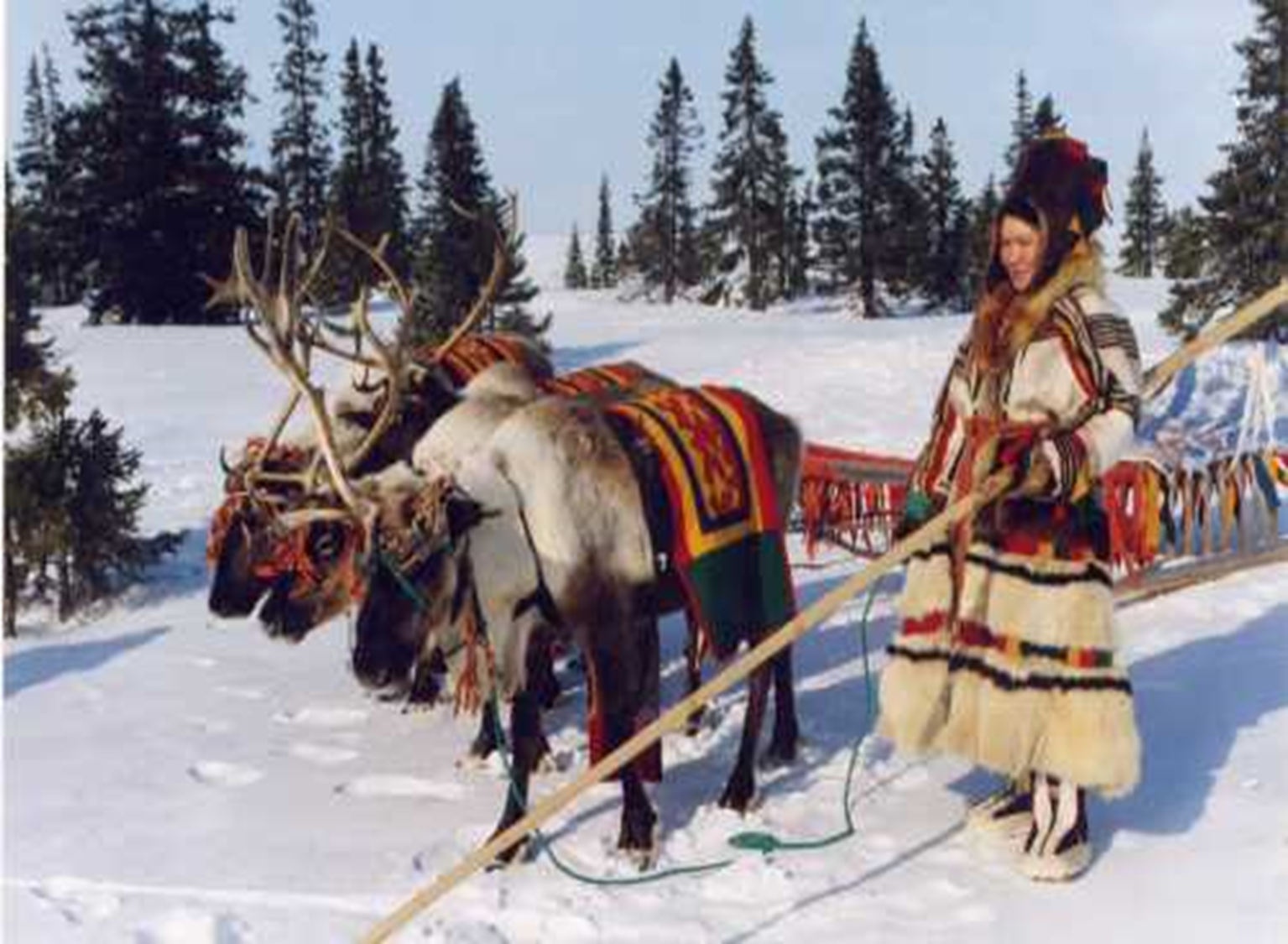 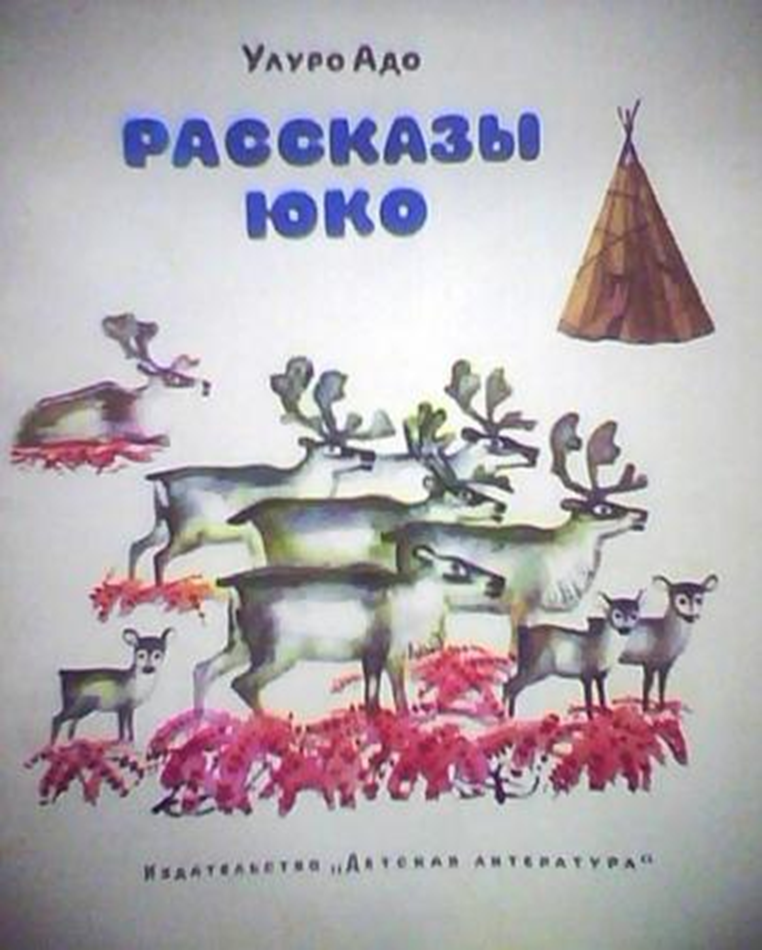 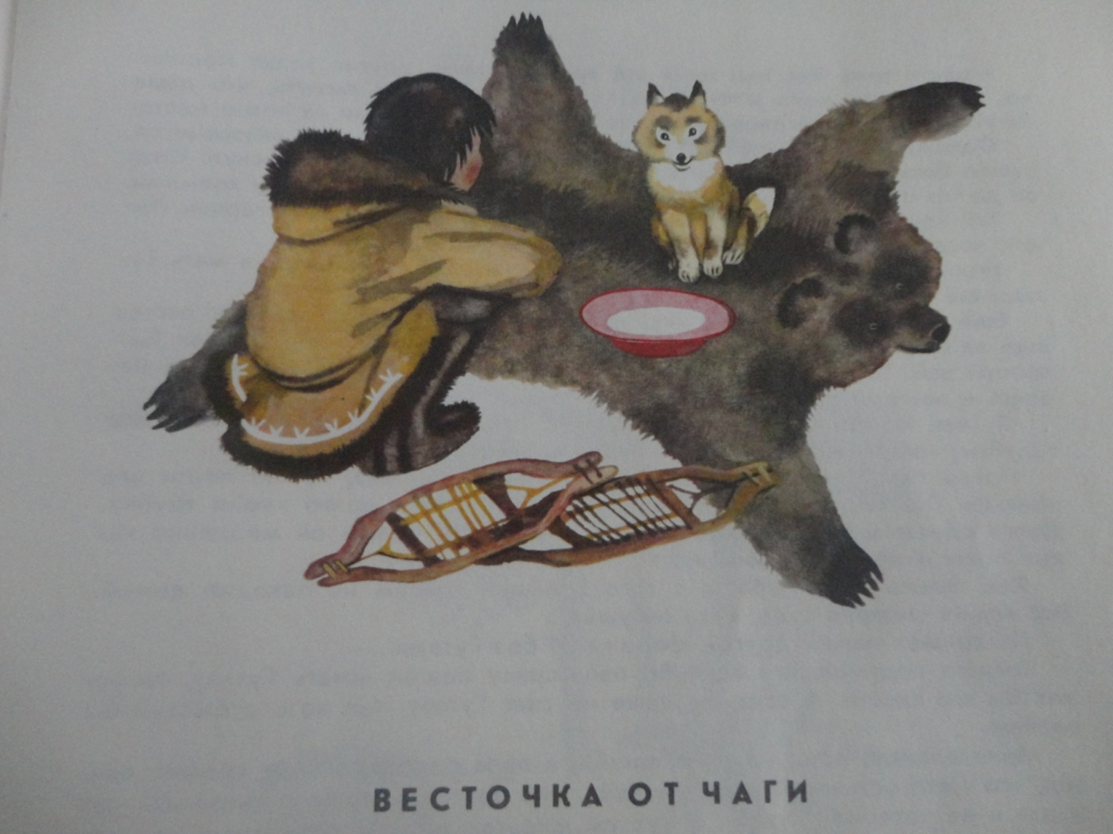 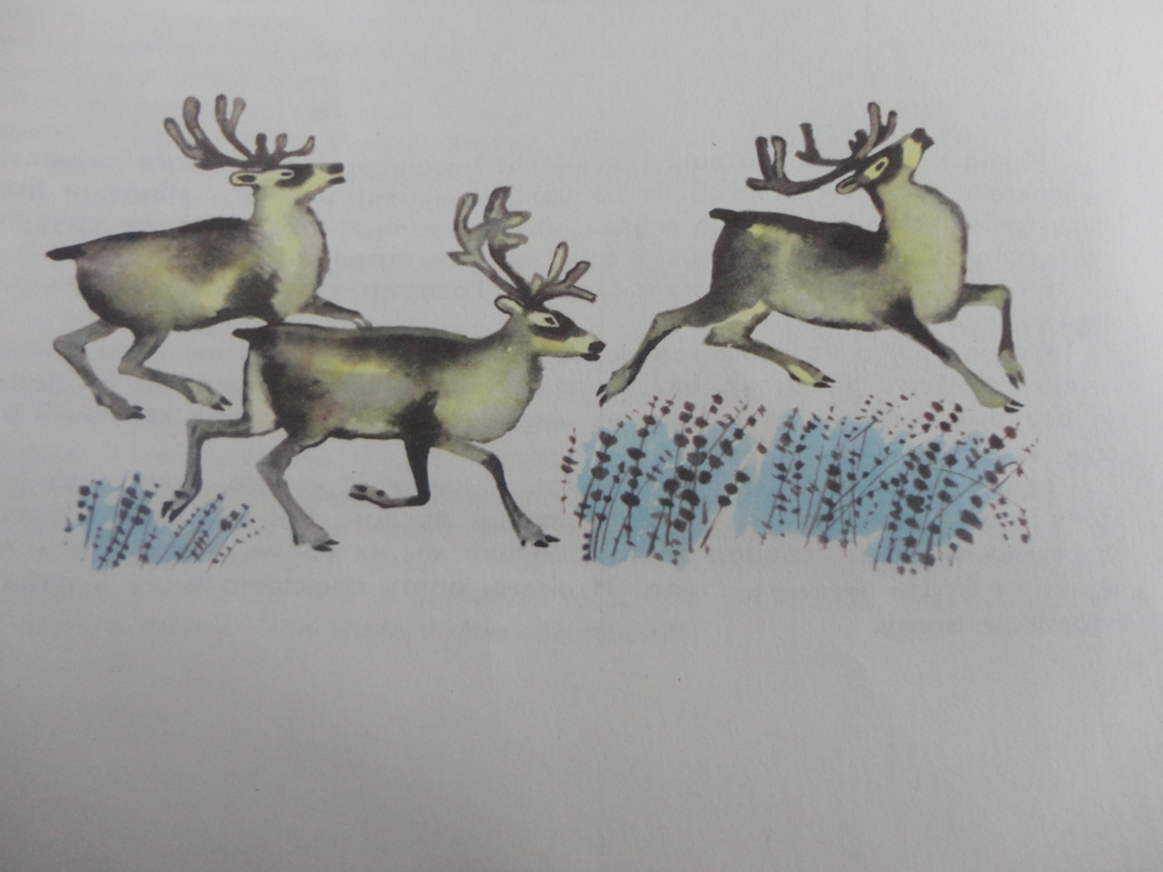 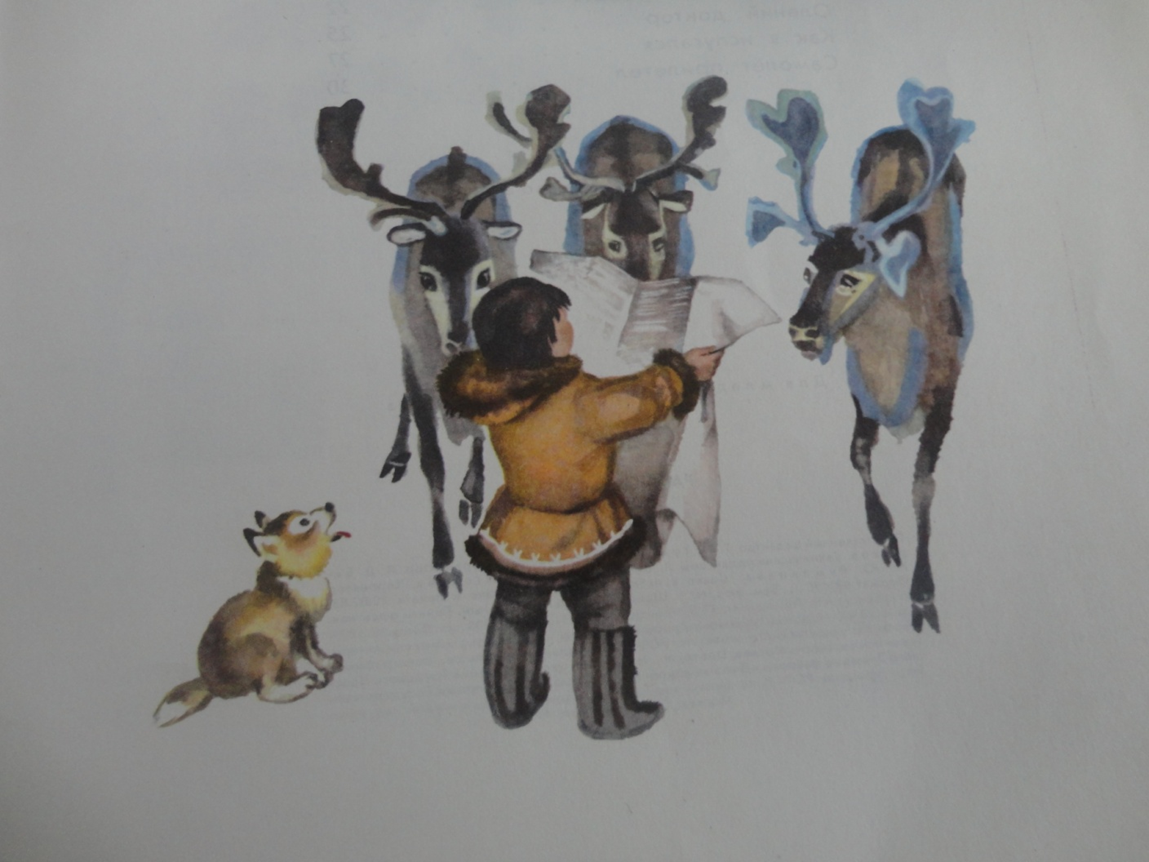 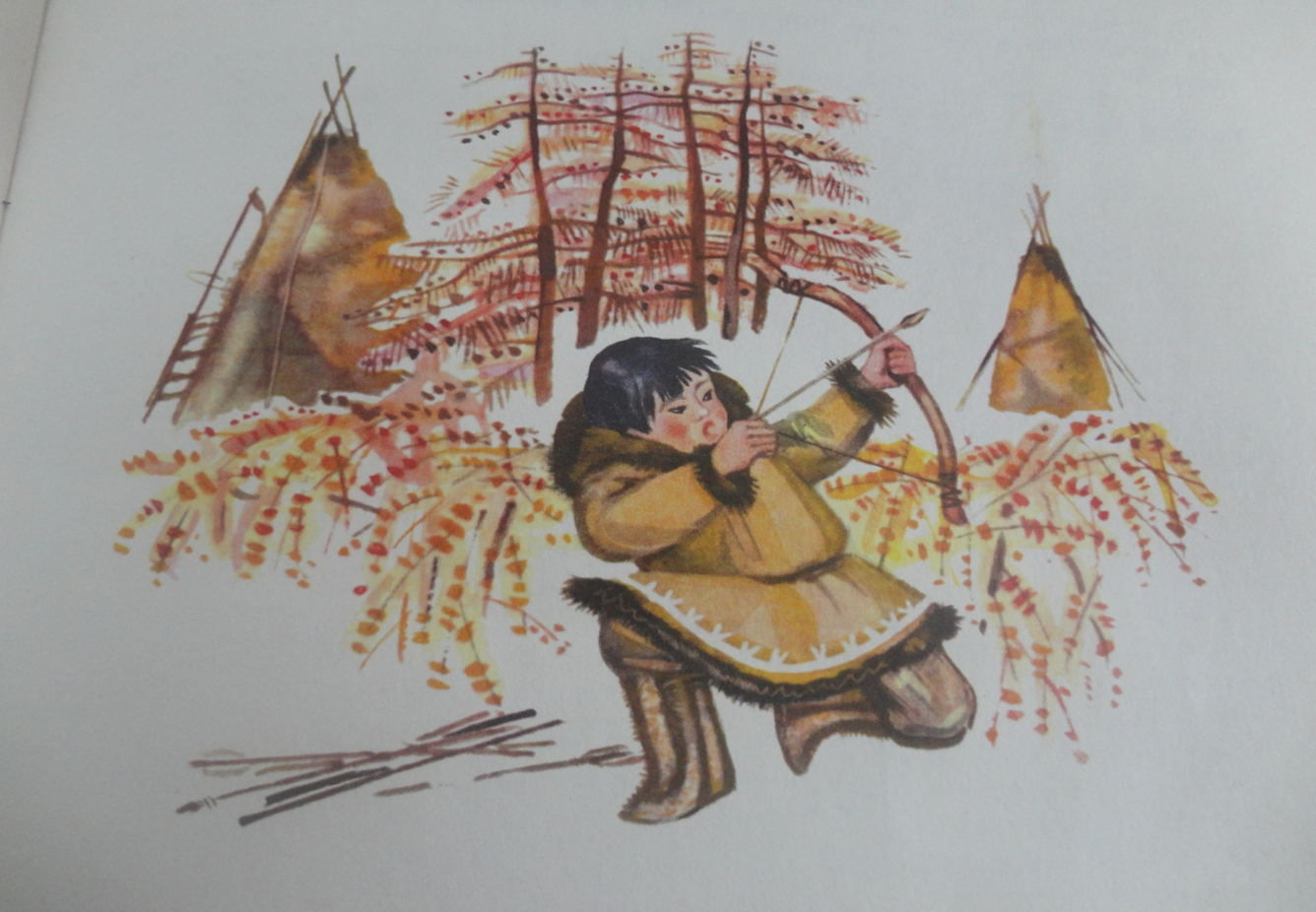 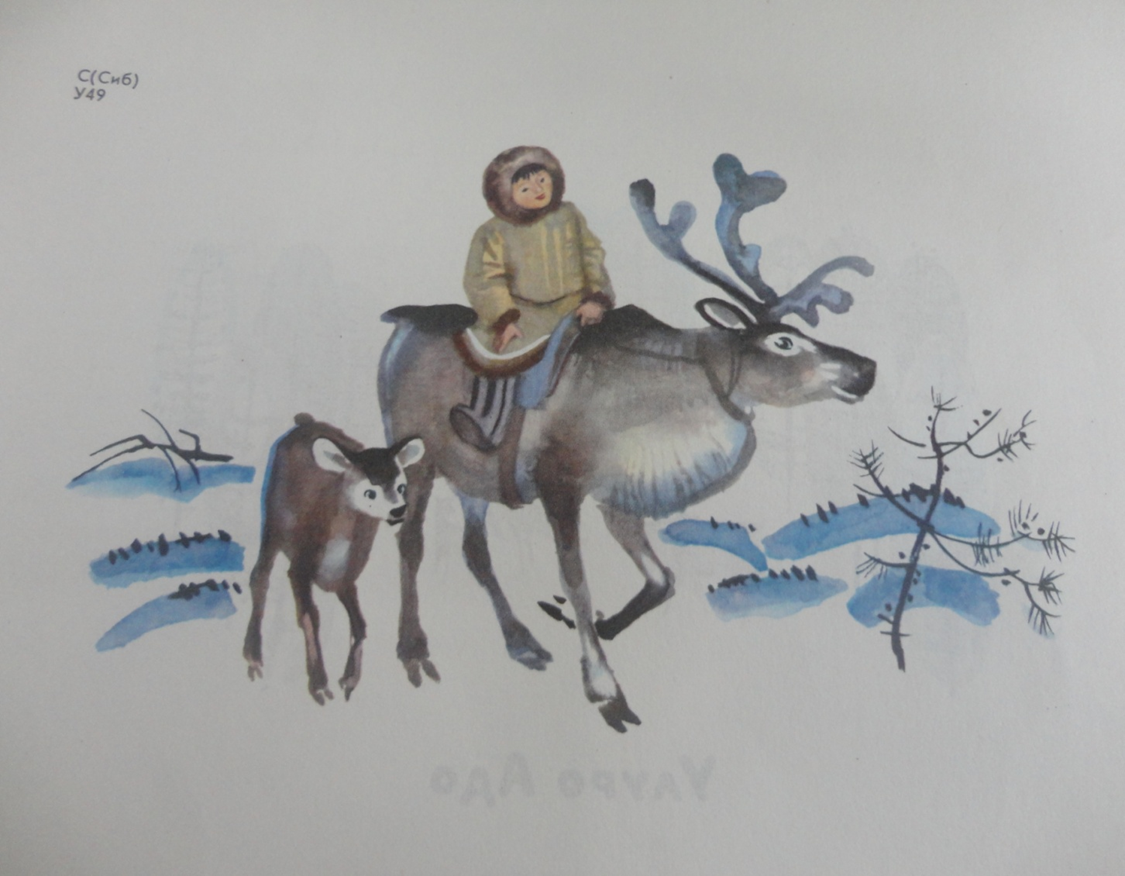 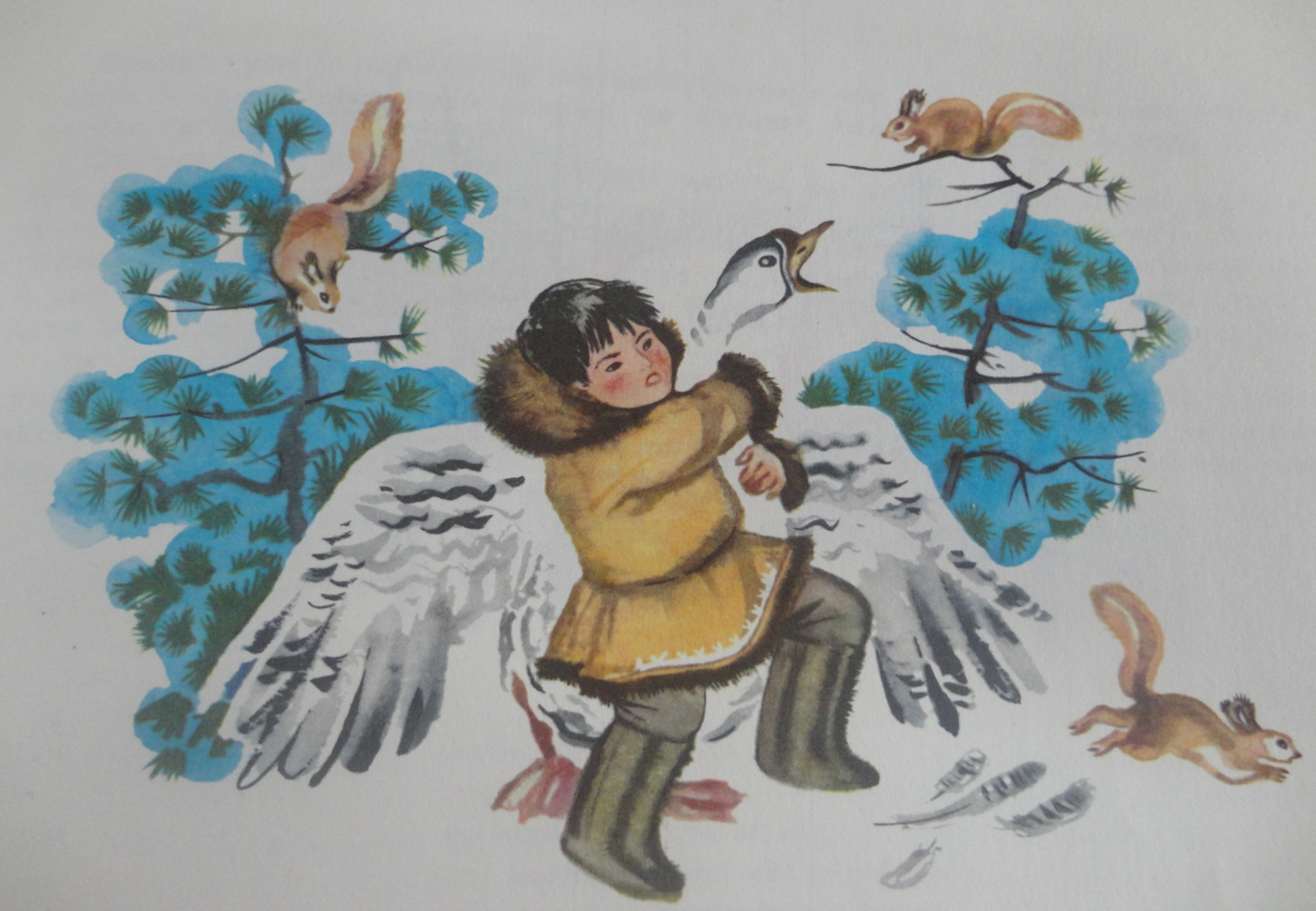 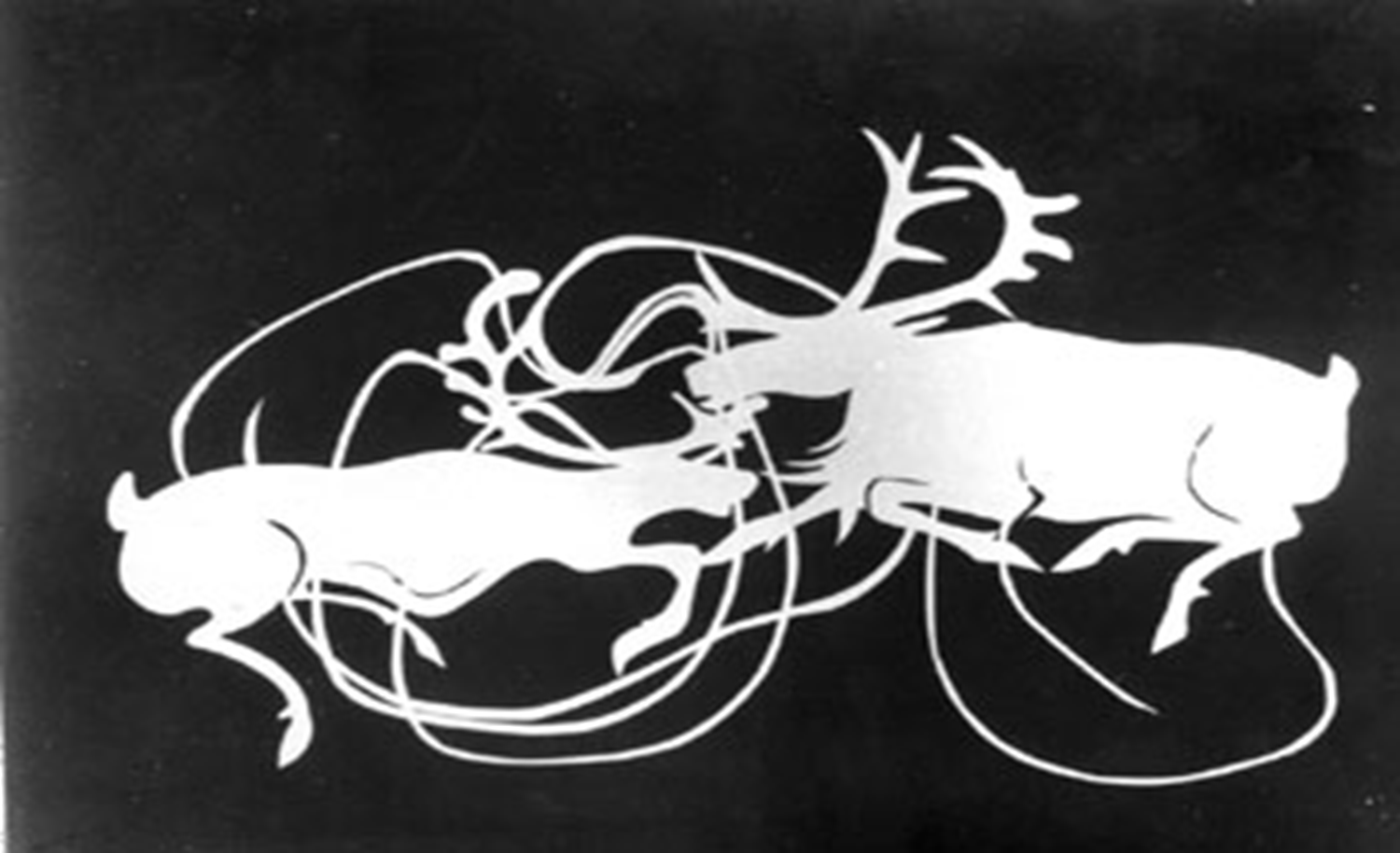 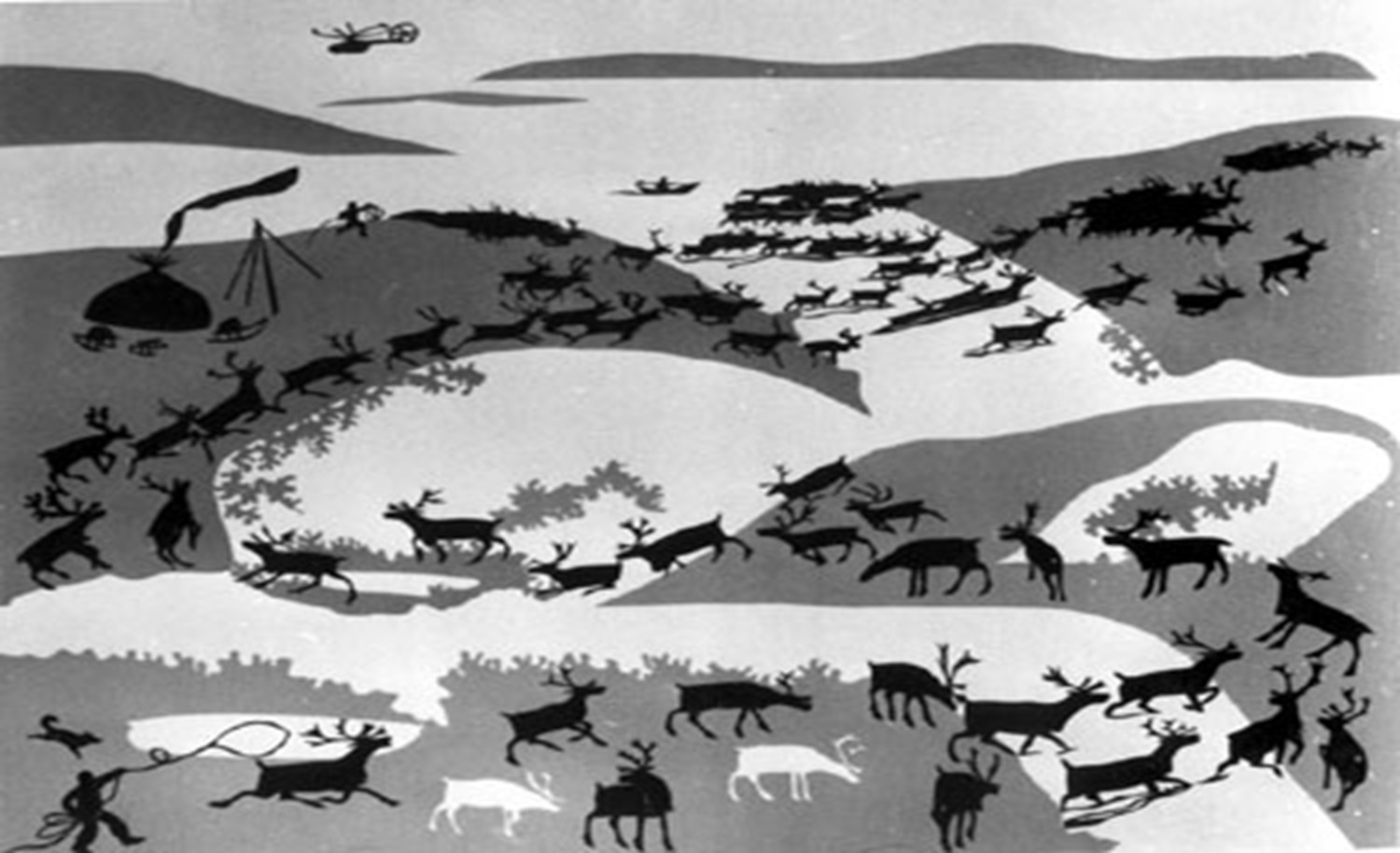 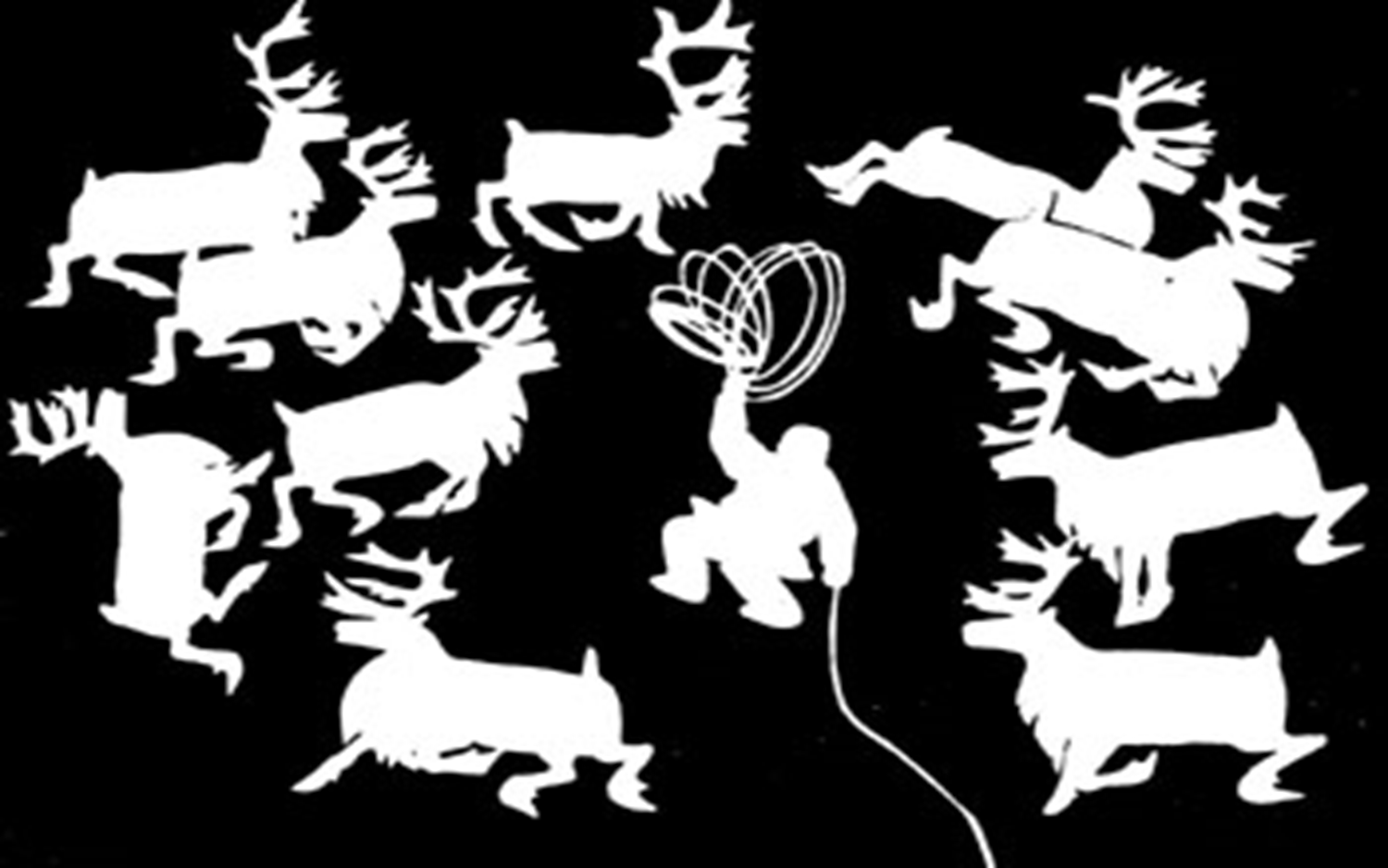 